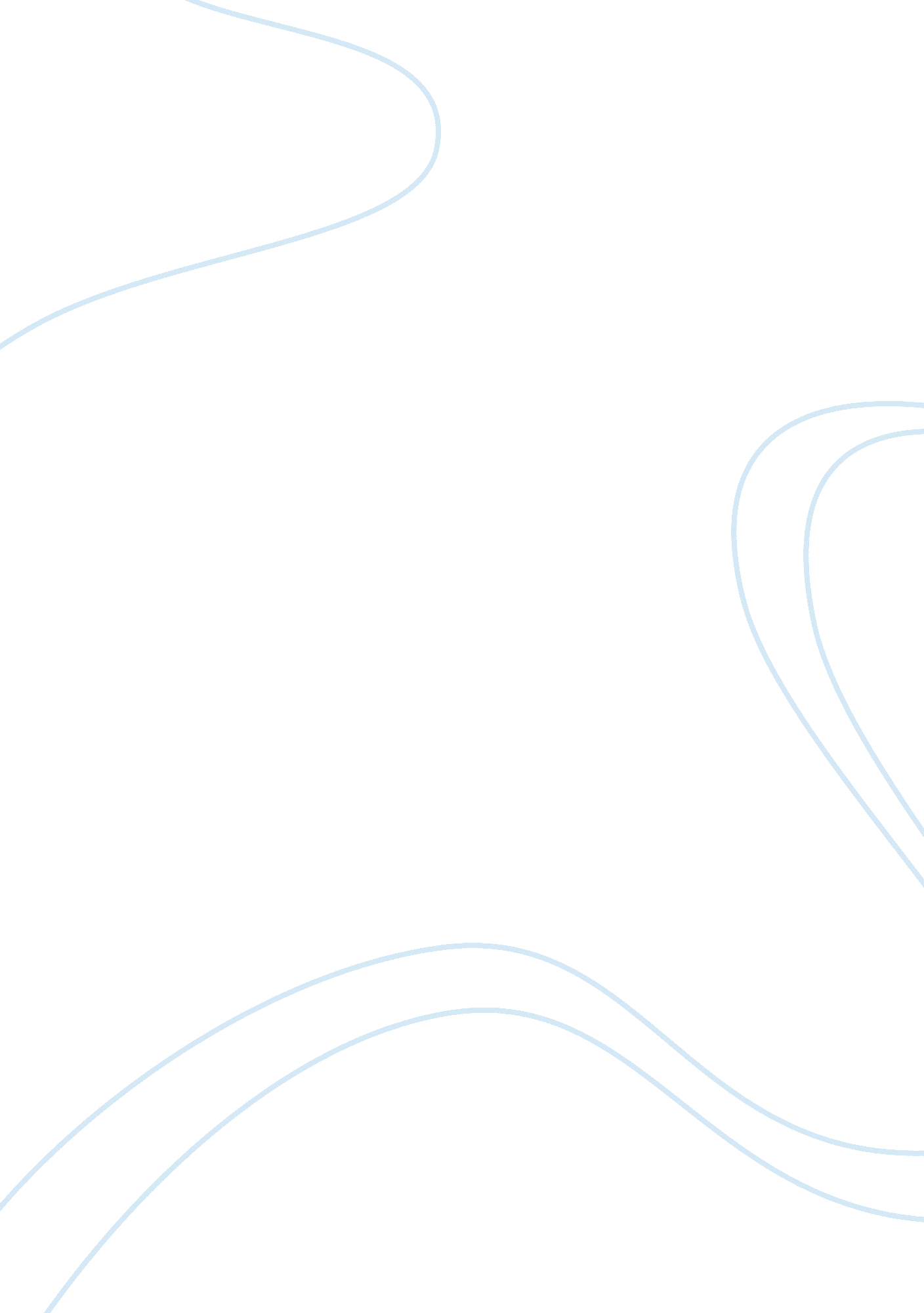 Performance analysis. either performance is correct or wrong.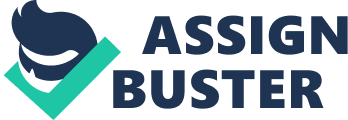 Performance management Definition: Performance management is that the non-stop system during which we tend to set the aim of the organization and see theKPI. Technique or goal of the leader is driven by approachof the road manager. Performance management is that the current remarks so employee will improvetheir overall performance. Assessment is accomplished on the bottom of standards thereforeone are often delineated throughout distinguishing the targets of the mercantilism. Performance appraisal isvery important part of the corporate. Then judging and growing the gaps that are largely distinction between real and expected performance of the employee. Become attentive to hole through SWOT analysis. Either performance iscorrect or wrong. Compensationmanagement: Reimbursement is that the manners whereby we tend to employee build acontribution, effort to get the leader aim. Then mercantilism compensatewith worker inside shape of money bonuses, incentive. they’re several side thatinfluencing the reimbursement, the agency ability to pay, the corporationphilosophy to supply the charge to the employee on verycheap of qualification and relevant experience compensation virtually thanksto translate several of the countries and even additional time reimbursement isactually motivating side for the worker to encouragefor robust paintings. If fascinating compensation is absent thenoverall performances of the employee impact the organization. The mosteffective compensation scales back several troubles within thecorporation. It reduces ratio charge, low method pride, low productivity. Associate degree incentives application is layouton exemplary or non-monitory reward and prize. Roll ofthe Performance and compensation management: When compensation work effectively its profit forthe organization and worker. it are often effective if everybody workthe collaboratively managers, staff, human resource, all play vital roleto draw in the capable worker to the organization. Capable worker enhance the organization productivity andperformance of the organization. To encourage workertowards deliver the goods the structure goal. Compensationplays the vital roll to cut back ratio rateand to realize theinterior and external equity. Staff raisestheir performance level torealize the compensation andincentives, compensation. Compensation is essential roll to encourage the worker to realize the organization goal. Performance managementplay the vital role up the worth andstrength of the organization. performance management embody take care of overall performance wherever the organization meettheir target . performance management is that the series of theorganization process and application designed to optimize execution of thebusiness strategy . performance is that the vital toolthat for supporting worker performance and enhancements. However the employment of a performance management system affects overall structure performance. Some researchers realize that performance management enhances each the money andnon-financial results of acompany, whereas others don’t realize anypositive effects or, at most, ambiguous effects. A crucial steptoward obtaining alot of clarity during this relationship is to research the roleperformance management plays in making and maintaining a highperformance organization. When talking along with your team regarding the method, make certain toemphasize its advantages, and encourage staff torequire possession of their own performance and development. Use the annualperformance review meeting to review the achievements, setbacks, developmentand coaching that have already been mentioned throughoutthe year so use this data to determine goals and adevelopment arrange for the approaching year. Discussion: HRM strives to achieve structure dreams and therefore the goals of staff through powerfulpersonnel packages policies and ways. Successful performances of the personnel characteristic will considerably enhance all-timelow line of any organization. The workers practitioners however squaremeasure challenged further currently thanat any time within the records by a changing and additional trying labor pressure that has excessiveexpectation or so the paintings section on the identicaltime, in haste advancing technology and outsideimpacts square measure changing the character of our jobs. It’s miles bigger vitaland a lot of laborious tocarry a piece surroundings that motivatesand satisfies Human sources. Personnel management is that the designing, organizing, directive and dominant ofthe procurement, improvement compensation, integration, renovation and separation of human resources to the quit that character, structureand social targets square measure completed. Reimbursement which incorporates direct coins worth, indirect bills within the form of employee advantages and incentives to encourage personnel to try forhigher tiers of fecundity couldbe a crucial part of the use relationship. Reimbursement strikesby forces as varied as market parts. Negotiation, authorities legislation and higher management philosophy concerning pay and blessings. TheImpact of Compensation on worker Performance: A compensation package doesn’t essentially mean pleasing withinthe financial kind. It additionally includes versatile advantages, treatment, work-life balance, similarly as worker perks. Today’s staff not solely worksfor the money, howeveradditionally place equal stress on different aspectsof compensation. a decent compensation package ensures. Retention: A compelling compensation arranges helps to cut back the employeeturnover of the corporateMotivation: Compensation is that the primary motivating issue for workers to unendingly push themselves to try for biggerperformance. Compensation play very important roll to boost the organization performance and worker workproperly to realize the goal scale back the task satisfaction. Discuss compensation, raises, and bonuses often throughout theyear. Frequently occurring compensation discussions setexpectations and limit confusion at the top of the year. The most objectiveof your performance review is to assist your personnel improve, develop and take up new challenges to assist them grow. This can be additionally sensible in staff additionally, as associatedegree worker so as to form extra money, can specialize in increasing their price toyour company and thereforethe market as a full. This additionally aligns the employee’s interest to organization interestas stock rather than money. Excellent thanksto provide staff a selection in however theyinvest within the company’s future. ConclusionPerformance management and compensationmanagement each play very important role within the organization. so that if organization compensate the worker then performance of the organization additionally enhance, productivity of the organization additionally increase . To maintain the healthy surroundings and retain their worker within the organization compensate is incredibly vital. Higher than mentioned performance will be boosted up to extent whatthe organization need from the organization. 